§418.  Log driving and storage1.  Prohibitions.  A person, firm, corporation or other legal entity may not place logs or pulpwood:A.  Into the inland waters of the State for the purpose of driving the logs or pulpwood to pulp mills, lumber mills or any other destination, except to transport logs or pulpwood from islands to the mainland;  [PL 2003, c. 452, Pt. W, §5 (NEW); PL 2003, c. 452, Pt. X, §2 (AFF).]B.  On the ice of any inland waters of the State, except to transport logs or pulpwood from islands to the mainland; or  [PL 2003, c. 452, Pt. W, §5 (NEW); PL 2003, c. 452, Pt. X, §2 (AFF).]C.  Into the inland waters of the State for the purpose of storage or curing the logs or pulpwood, or for other purposes incidental to the processing of forest products, or to transport logs or pulpwood from islands to the mainland, without a permit from the department as described in subsection 2.  [PL 2003, c. 452, Pt. W, §5 (NEW); PL 2003, c. 452, Pt. X, §2 (AFF).][PL 2003, c. 452, Pt. W, §5 (RPR); PL 2003, c. 452, Pt. X, §2 (AFF).]2.  Storage; permit.  Whoever proposes to use the inland waters of this State for the storage or curing of logs or pulpwood, or for other purposes incidental to the processing of forest products, or to transport logs or pulpwood from islands to the mainland, shall apply to the department for a permit for that use. Applications for these permits must be in a form prescribed by the commissioner.If the department finds, on the basis of the application, that the proposed use will not lower the existing quality or the classification, whichever is higher, of any waters, nor adversely affect the public rights of fishing and navigation therein, and that inability to conduct that use will impose undue economic hardship on the applicant, it shall grant the permit for a period not to exceed 5 years, with such terms and conditions as, in its judgment, may be necessary to protect the quality, standards and rights.In the event the department determines it necessary to solicit further evidence regarding the proposed use, it shall schedule a public hearing on the application.At that hearing the department shall solicit and receive testimony concerning the nature and extent of the proposed use and its impact on existing water quality, water classification standards and the public rights of fishing and navigation and the economic implications upon the applicant of the use. If, after hearing, the department determines that the proposed use will not lower the existing quality or the classification standards, whichever is higher, of any waters, nor adversely affect the public rights of fishing and navigation therein and that inability to conduct the use will impose undue economic hardship on the applicant, it shall grant the permit for a period not to exceed 5 years, with such terms and conditions as in its judgment may be necessary to protect the quality, standards and rights.[PL 1997, c. 794, Pt. A, §28 (AMD).]3.  Exception. [PL 1973, c. 422 (RP).]SECTION HISTORYPL 1971, c. 323 (NEW). PL 1971, c. 355 (NEW). PL 1971, c. 372 (NEW). PL 1971, c. 544, §§127,131 (RP). PL 1971, c. 544, §§129,131 (RP). PL 1971, c. 618, §12 (AMD). PL 1973, c. 422 (AMD). PL 1973, c. 625, §272 (AMD). PL 1973, c. 712, §7 (AMD). PL 1977, c. 300, §§21,22 (AMD). PL 1983, c. 375, §§1,2 (AMD). PL 1983, c. 566, §§20,21 (AMD). PL 1983, c. 743, §11 (AMD). PL 1985, c. 506, §A79 (AMD). PL 1989, c. 890, §§A40,B35 (AMD). PL 1997, c. 794, §A28 (AMD). PL 2003, c. 452, §W5 (AMD). PL 2003, c. 452, §X2 (AFF). The State of Maine claims a copyright in its codified statutes. If you intend to republish this material, we require that you include the following disclaimer in your publication:All copyrights and other rights to statutory text are reserved by the State of Maine. The text included in this publication reflects changes made through the First Regular and First Special Session of the 131st Maine Legislature and is current through November 1, 2023
                    . The text is subject to change without notice. It is a version that has not been officially certified by the Secretary of State. Refer to the Maine Revised Statutes Annotated and supplements for certified text.
                The Office of the Revisor of Statutes also requests that you send us one copy of any statutory publication you may produce. Our goal is not to restrict publishing activity, but to keep track of who is publishing what, to identify any needless duplication and to preserve the State's copyright rights.PLEASE NOTE: The Revisor's Office cannot perform research for or provide legal advice or interpretation of Maine law to the public. If you need legal assistance, please contact a qualified attorney.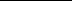 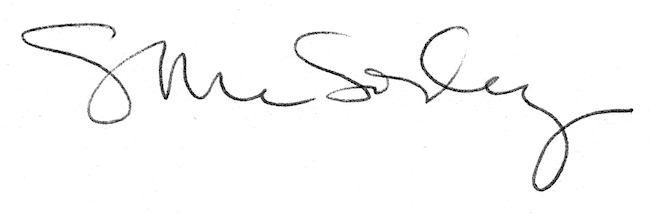 